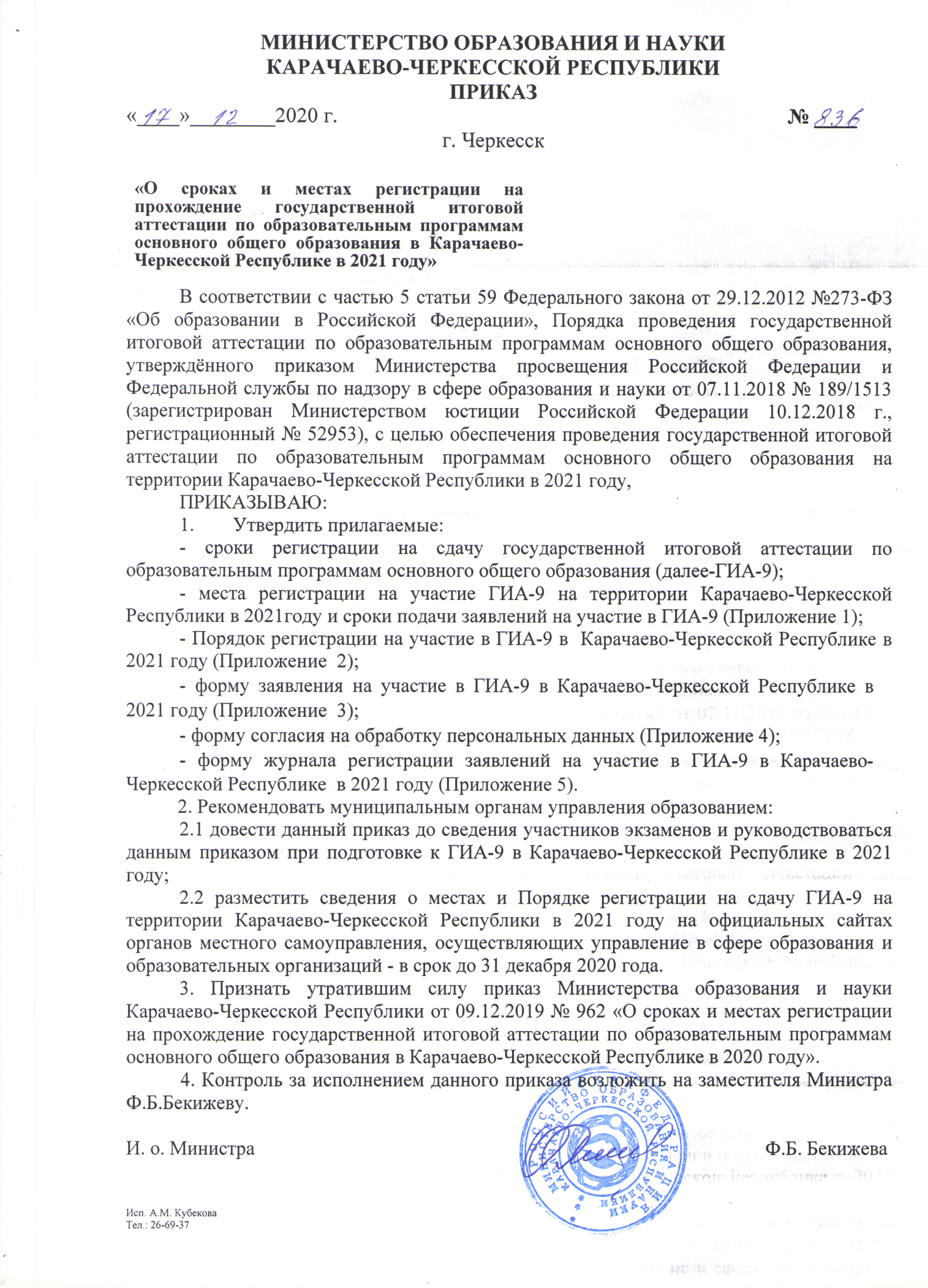 Приложение № 1к приказу Министерства образования и науки Карачаево-Черкесской Республикиот 17.12.2020 № 836Места и сроки регистрации на участие в  государственной итоговой аттестации   по образовательным программам основного общего образования на территории Карачаево-Черкесской Республики в 2021 годуПриложение № 2 к приказу Министерстваобразования и науки Карачаево-Черкесской Республикиот 17.12.2020 №  836Порядокрегистрации на участие в  государственной итоговой аттестации   по образовательным программам основного общего образования на территории Карачаево-Черкесской Республики в 2021 годуI. Общие положения1. Настоящий Порядок регистрации на участие в государственной итоговой аттестации по образовательным программам основного общего образования на территории Карачаево-Черкесской Республики  в 2020 году(далее - Порядок) разработан в соответствии с:Федеральным законом от 29.12.2012 № 273-ФЗ «Об образовании в Российской Федерации»;постановлением Правительства Российской Федерации от 31.08.2013№ 755 «О федеральной информационной системе проведения государственной итоговой аттестации обучающихся, освоивших основные образовательные программы основного общего и среднего общего образования, и приёма граждан в образовательные организации для получения среднего профессионального и высшего образования и региональных информационных системах обеспечения проведения государственной итоговой аттестации обучающихся, освоивших основные образовательные программы основного общего и среднего общего образования»;приказом Министерства просвещения Российской Федерации и Федеральной службы по надзору в сфере образования и науки от 07.11.2018 № 189/1513 (зарегистрированный Министерством юстиции Российской Федерации 10.12.2018г., регистрационный № 52953) «Об утверждении Порядка проведения государственной итоговой аттестации по образовательным программам основного  общего образования»;Законом Карачаево-Черкесской Республики от 06.12.2013 № 72-РЗ 
«Об отдельных вопросах в сфере образования на территории Карачаево-Черкесской Республики».Действие настоящего Порядка распространяется на: - обучающихся, не имеющих академической задолженности, в полном объеме выполнивших учебный план или индивидуальный учебный план (имеющих годовые отметки по всем учебным предметам учебного плана за IX класс не ниже удовлетворительных), а также имеющих результат «зачет» за итоговое собеседование по русскому языку- экстернов, получивших на промежуточной аттестации отметки не ниже удовлетворительных, а также имеющих результат «зачет» за итоговое собеседование по русскому языку- обучающихся, завершающих освоение  образовательных программ основного  общего образования  в форме семейного образования, либо в организациях, осуществляющих образовательную деятельность, не имеющих государственной аккредитации образовательной деятельности по образовательным программам основного общего образования;- обучающихся, не  прошедших государственную итоговую аттестацию  по  образовательным программам основного общего образования в предыдущие годы.II. Организация подачи заявления на участие в государственной итоговой аттестации   1.Для участия в государственной итоговой аттестации   по образовательным программам основного общего образования  (далее - ГИА-9) на территории Карачаево-Черкесской Республики  в 2021 году обучающиеся, указанные в пункте 2 настоящего Порядка, не позднее 1 марта 2021 года (включительно) подают заявление на участие в ГИА-9 установленной формы (форма 1) в местах регистрации. Рекомендуемая форма заявления на участие в ГИА-9 представлена в приложении.Заявление на участие в экзамене подается обучающимися лично на основании документа, удостоверяющего их личность, или их родителями (законными представителями) на основании документа, удостоверяющего их личность, или уполномоченными лицами на основании документа, удостоверяющего их личность, и оформленной в установленном порядке доверенности. Вместе с заявлением на прохождение ГИА-9 обучающийся предоставляет копию документа, удостоверяющего личность (копию 2 и 3 страниц паспорта при наличии), копию СНИЛС.Обучающиеся с ограниченными возможностями здоровья при подаче заявления предъявляют копию рекомендаций психолого-медико-педагогической комиссии (далее-ПМПК), а обучающиеся дети-инвалиды и инвалиды - оригинал или заверенную в установленном порядке копию справки, подтверждающей факт установления инвалидности, выданной федеральным государственным учреждением медико-социальной экспертизы (далее - справка, подтверждающая инвалидность), а также копию рекомендаций ПМПК.Обучающиеся, являющиеся в текущем учебном году победителями или призерами заключительного этапа всероссийской олимпиады школьников, членами сборных команд Российской Федерации, участвовавших в международных олимпиадах и сформированных в порядке, устанавливаемом Министерством просвещения Российской Федерации, освобождаются от прохождения ГИА по учебному предмету, соответствующему профилю всероссийской олимпиады школьников, международной олимпиады. 6.Лица, осваивающие образовательные программы основного общего образования в форме семейного образования, либо лица, обучающиеся по не имеющим государственной аккредитации образовательным программам основного общего образования, вправе пройти экстерном ГИА в организации, осуществляющей образовательную деятельность по имеющим государственную аккредитацию образовательным программам основного общего образования (далее - образовательная организация), в формах, устанавливаемых настоящим Порядком (далее - экстерны).7.Участники ГИА вправе изменить перечень указанных в заявлениях экзаменов, а также форму ГИА (для лиц, указанных в пункте 4  настоящего Порядка) и сроки участия в ГИА только при наличии у них уважительных причин (болезни или иных обстоятельств), подтвержденных документально. В этом случае участники ГИА подают заявления в ГЭК с указанием измененного перечня учебных предметов, по которым они планируют пройти ГИА, и (или) измененной формы ГИА, сроков участия в ГИА. Указанные заявления подаются не позднее, чем за две недели до начала соответствующего экзамена.Участники ГИА, проходящие ГИА только по обязательным учебным предметам, вправе дополнить указанный в заявлениях перечень учебных предметов для прохождения ГИА. В этом случае указанные участники ГИА не позднее чем за две недели до начала соответствующего экзамена подают заявления в ГЭК о дополнении перечня учебных предметов, по которым они планируют пройти ГИА.В заявлении на прохождение ГИА-9 обучающимися указываются следующие данные:- фамилия, имя, отчество;- сведения о документе, удостоверяющем личность;- название организации, осуществляющей образовательную деятельность по имеющей государственную аккредитацию образовательной программе основного общего образования, в которой обучающийся завершает освоение образовательной программы основного общего образования;- перечень учебных предметов, по которым планирует сдавать экзамены при прохождении ГИА-9 (два обязательных экзамена по русскому языку и математике; два экзамена по выбору из числа учебных предметов: физика, химия, биология, литература, география, история, обществознание, иностранные языки, информатика и информационно-коммуникационные технологии, а также по родному языку из числа языков народов Российской Федерации и литературе народов Российской Федерации на родном языке из числа языков народов Российской Федерации (далее - родной язык и родная литература) - обучающиеся сдают на добровольной основе по своему выбору: родной язык, родная литература);- форма или формы прохождения ГИА-9 (основной государственный экзамен (далее-ОГЭ) и (или) государственный выпускной экзамен (далее-ГВЭ));- период прохождения ГИА-9 (досрочный, основной);- перечень документов, являющихся основаниями для прохождения ГИА-9 в досрочный период;- наименование документа, являющегося основанием для прохождения ГИА-9 в форме государственного выпускного экзамена.При подаче заявления на участие в ОГЭ по иностранным языкам обучающийся должен быть информирован о схеме организации проведения ОГЭ по иностранным языкам. При подаче заявления на участие в ГВЭ обучающемуся необходимо указать форму сдачи экзамена (устная или письменная).Вместе с заявлением на прохождение ГИА-9 подается согласие на обработку персональных данных.Согласие на обработку персональных данных подается в целях формирования и ведения федеральной информационной системы обеспечения проведения государственной итоговой аттестации обучающихся, освоивших основные образовательные программы основного общего образования и приема граждан в образовательные организации для получения среднего профессионального образования и региональных информационных систем обеспечения проведения государственной итоговой аттестации обучающихся, освоивших основные образовательные программы основного общего  образования.Совершеннолетние обучающиеся (достигшие восемнадцатилетнего возраста), завершающие освоение образовательной программы основного общего образования, согласие на обработку персональных данных установленной формы заполняют самостоятельно. Согласие на обработку персональных данных установленной формы несовершеннолетних обучающихся (не достигших восемнадцатилетнего возраста), завершающих освоение образовательной программы основного общего образования, заполняют родители (законные представители) (форма 2.2).Согласие на обработку персональных данных заполняется в одном экземпляре.III. Организация регистрации обучающихся на участие в ГИА-9 в 2021 годуВ организациях, осуществляющих образовательную деятельность и имеющих государственную аккредитацию образовательной деятельности по образовательным программам основного общего образования, назначаются лица, ответственные за регистрацию заявлений на прохождение ГИА-9.Информация о времени, месте подачи заявлений на прохождение ГИА-9 размещается в информационно-телекоммуникационной сети «Интернет» на официальном сайте организации, осуществляющей образовательную деятельность, и доводится до сведения обучающихся, их родителей (законных представителей) не позднее 31 декабря 2020 года.Заявление на прохождение ГИА-9 подается в двух экземплярах.Один экземпляр возвращается обучающемуся с заполненными регистрационными полями, включающими в себя:- дату регистрации;- фамилию, имя, отчество ответственного за регистрацию заявлений;- подпись ответственного за регистрацию заявлений.Второй экземпляр заявления на прохождение ГИА-9 остается в организации, осуществляющей образовательную деятельность, имеющей государственную аккредитацию образовательной деятельности по образовательным программам основного общего образования.Обучающиеся вправе изменить (дополнить) в заявлении на прохождение ГИА-9 перечень указанных экзаменов при наличии уважительных причин (болезни или иных обстоятельств, подтвержденных документально). В этом случае обучающийся подает заявление установленной формы на имя председателя государственной экзаменационной комиссии Карачаево-Черкесской Республики с указанием измененного перечня учебных предметов, по которым планирует пройти ГИА-9, и причины изменения заявленного ранее перечня экзаменов.Указанное заявление подается в орган местного самоуправления, осуществляющий управление в сфере образования (далее - ОМСУ), в сроки, установленные Порядком проведения государственной итоговой аттестации по образовательным программам основного общего образования.ОМСУ обеспечивает передачу в государственную экзаменационную комиссию Карачаево-Черкесской Республики заявлений на прохождение ГИА-9 с измененным перечнем экзаменов по учебным предметам.Заявления на прохождение ГИА-9 регистрируются в специальном журнале – «Журнал регистрации заявлений на прохождение государственной итоговой аттестации по образовательным программам основного общего образования» установленной формы, в котором заполняются следующие поля:- № п/п;- имя, отчество, фамилия обучающегося; - сведения о документе, удостоверяющем личность; - перечень учебных предметов на прохождение ГИА-9; - дата регистрации;- подпись обучающегося и подпись родителя (законного представителя), подавших заявление на прохождение ГИА-9; - примечание.Заявления на прохождение ГИА-9 хранятся в организации, осуществляющей образовательную деятельность, до 31.12. 2021 года.Согласие на обработку персональных данных хранится в организации, осуществляющей образовательную деятельность, действует до достижения целей обработки персональных данных или в течение срока хранения информации, установленного Правилами формирования федеральной информационной системы проведения государственной итоговой аттестации обучающихся, освоивших основные образовательные программы основного общего образования, и приёма граждан в образовательные организации для получения среднего профессионального образования и региональных информационных систем обеспечения проведения государственной итоговой аттестации обучающихся, освоивших основные образовательные программы основного общего образования, утвержденными постановлением Правительства Российской Федерации от 31.08. 2013 года № 755.Журнал регистрации заявлений на прохождение ГИА-9 в 2021 году хранится в организации, осуществляющей образовательную деятельность, в течение трех лет.Листы журнала регистрации заявлений на прохождение государственной итоговой аттестации по образовательным программам основного общего образования в 2021 году пронумеровываются, прошнуровываются, заверяются подписью руководителя и печатью образовательной организации.Категория обучающихсяСрокирегистрации на сдачу ГИА (не позднее указанной даты)Места регистрации на сдачу ГИАОбучающиеся, не имеющие академической задолженности, в полном объеме выполнившие учебный план или индивидуальный учебный план (имеющие годовые отметки по всем учебным предметам учебного плана за IX класс не ниже удовлетворительных), а также имеющие результат «зачет» за итоговое собеседование по русскому языкуДо 1 марта 2021 года (включительно)Образовательные организации,  осуществляющие  образовательнуюдеятельность по имеющей государственную аккредитацию образовательной  программе  основного общего образования, в которых  обучающиеся осваивают образовательные программы  основного общего образованияЭкстерны, получившие на промежуточной аттестации отметки не ниже удовлетворительных, а также имеющие результат «зачет» за итоговое собеседование по русскому языкуДо 1 марта 2021 года (включительно)Образовательные организации, по выбору экстерновОбучающиеся, завершающие освоение  образовательных программ  основного  общего образования  в форме семейного  образования, либо в организациях, осуществляющих образовательную деятельность, не имеющих государственной аккредитации образовательной деятельности  по образовательным программам основного общего образования   До1 марта 2021 года (включительно)Организации, осуществляющие  образовательную деятельность по имеющей государственную аккредитацию образовательной программе  основного  общего образования, в которую обучающиеся зачислены  для прохождения государственной итоговой аттестацииОбучающиеся, не прошедшие государственную  итоговую аттестацию  по  образовательным  программам  основного общего образования в предыдущие годыДо1 марта 2021 года (включительно)Организации, осуществляющие  образовательную деятельность по имеющей государственную аккредитацию образовательной программе  основного  общего образования, в которую обучающиеся зачислены  для прохождения государственной итоговой аттестации